Alpha Mu State’s Golden LegacyHonors members and their serviceHonors eventsHonors the lives of deceased membersThe Golden Legacy Committee has five $200 mini-grants available for2015-2016. Requests must not exceed $200 and require matching funds. Two brief follow-up reports are requested: The first in April noting what progress has been made and the second in December or at the time of completion.Deadlines:1. Mini-grant applications due December 11, 20172. Notification to chapters: January 29, 20183. Follow-up report due April 9, 201.4.  Follow-up report upon completion with pictures and articles if possiblePlease include the following formation in the application:*Chapter name (Requests from individuals will not be considered)*Number of chapter members*Names and mailing addresses of chapter officers*A project description*A plan for raising the matching funds*The expected affect that the project will have on the community*Name and phone number of person completing the applicationPlease send application and follow-up reports to Charmaine Mansheim, 3886 Ave C., Billings, MT 59102. mansheimc@yahoo.com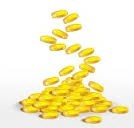 All donations are welcome and add to the “gold” of the Golden Legacy Fund. To be placed on the Scroll of Honor, donations must be $50.00 or more. Donations may be sent to the State Treasurer or to the committee chairman at the address above.